 Nouvelle formules  détergent  et nettoyants 2016 :  Formulation Désinfectant mains hydratant  spray liquide clair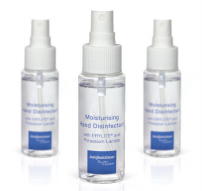 Pays concernés :Suisse, Allemagne, canada, india , japan , Mexico, The Netherlands, Singapore, Switzerland,And USA.Zone concernées :Amérique nord et sud ,Europe , Afrique , Moyen-Orient ,Asie ,Australie :Formulation Lave liquide machine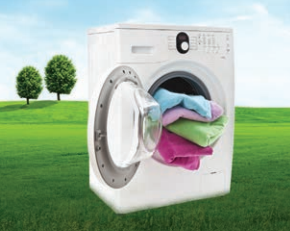 Formulation assouplissant  machine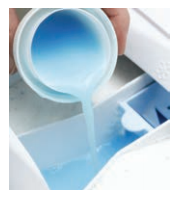 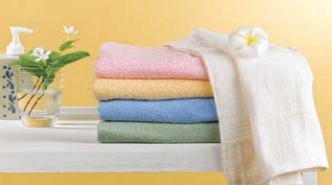 Formulation liquide vaisselle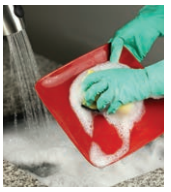 Formulation nettoyant multi usage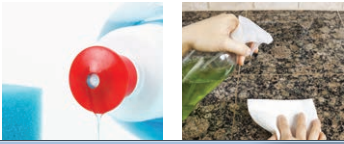 Formulations savon liquide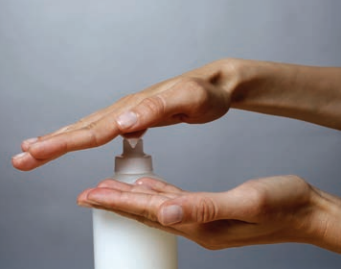 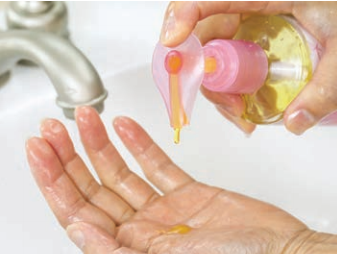 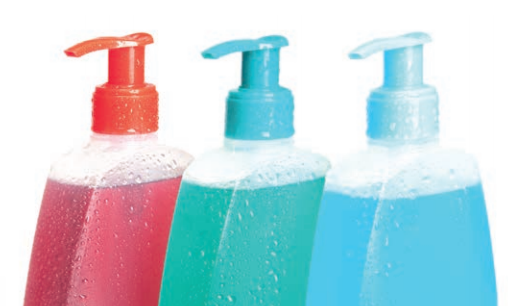 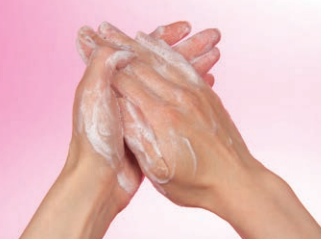 